Пресс-релиз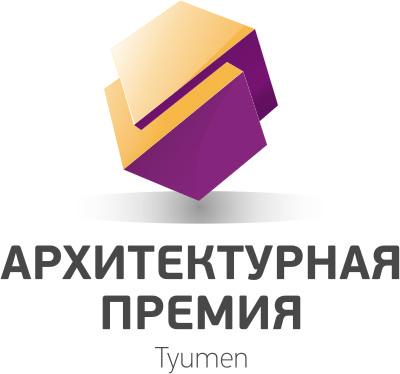 25 февраля 2013г.Продлен срок приема работ на участие в конкурсе«Архитектурная премия»!    По многочисленным просьбам срок приема проектов на участие в V Межрегиональном публичном открытом конкурсе проектов в области архитектуры жилых, общественных зданий и помещений, дизайна интерьеров и городского ландшафта «Архитектурная премия» продлен до 01 сентября 2013 года. Конкурс пять лет спустя переживает второе рождение, последний раз премию вручали в Тюмени в 2008 году. В нынешнем году в рамках конкурса состоится ряд творческих и деловых мероприятий. Торжественная церемония награждения победителей и выставка конкурсных работ, которая по традиции завершает конкурс, состоится в ноябре 2013 года.    Все номинации конкурса объединены в два основных направления: «Архитектура и Градостроительство» и «Дизайн». Первое направление предполагает участие проектов по организации пространства архитектурной среды города и жизненной среды человека. Второе направление включает работы по созданию дизайна экстерьера и интерьера объектов разного функционального назначения. Помимо утвержденных номинаций, компании-партнеры предлагают специальные номинации.   Принять участие в конкурсе наравне с практикующими дизайнерами, проектировщиками, архитекторами, могут также преподаватели и студенты профильных ВУЗов, причем участие последних является бесплатным и не имеет возрастных ограничений. По состоянию на 20 февраля официально зарегистрировано более 40 проектов, половина из них –  работы студентов. Среди участников -дизайнеры и архитекторы из Москвы, Казахстана, Владивостока, Ульяновска, Воронежа, Красноярска, Нижнего Новгорода, Курска и Тюмени, Екатеринбурга.  Зарегистрированы проекты известных компаний столицы Тюменской области, таких как  «Сибинтел-Девелопмент», «Авторский проект», "Проектное бюро "КА-2", дизайн-студия «П.Л.О.Т.», дизайн-студия «BRAVO», «Стройдизайнпроект», «Роспроект модернизация».Впервые конкурс «Архитектурная премия – Тюмень» состоялся в юбилейном для Тюменской области и архитектуры города 2004 году. В этом году Тюмень стала вторым городом России, где решено было проводить «Архитектурную премию» по формату московского «АрхиПа», который проводился с 2002 года в Москве.    Учредителями конкурса выступили Управление архитектуры и градостроительной политики Главного управления строительства администрации Тюменской области, Торгово-промышленная палата Тюмени, ЗАО «Сибарит», рекламное агентство «Виктория». Первой с инициативой проведения конкурса в Тюмени выступила компания «Сибарит».   Организаторы всегда подчеркивали, что премия призвана задать высокие стандарты качества, повысить престиж профессии, а также стимулировать создание новых архитектурных и интерьерных проектов.Контакты:представитель Оргкомитета Межрегиональногопубличного открытого конкурсапроектов в области архитектуры жилых,общественных зданий и помещений, дизайна интерьерови городского ландшафта "Архитектурная премия"Ильясова Наталья Викторовнател. 8-922-00-56-146Адрес Оргкомитета: г. Тюмень, ул. Республики, д. 61, офис 409arhpremia@gmail.comОфициальный сайт конкурса:  http://www.архипремия.рфСтраницы конкурса в социальных сетях:http://www.facebook.com/ArhAward2012 http://vk.com/club49166086